INDICAÇÃO Nº  63 / 2019Assunto: Solicita a manutenção e melhoria da Estrada Municipal Antonio P. F. Lanfranchi, que liga a Rodovia das Estâncias ao Bairro Jardim das Paineras.Senhor Presidente,INDICO ao Sr. Prefeito Municipal, nos termos do Regimento Interno desta Casa de Leis, que se digne V. Ex.ª determinar a Secretaria de Obras e Serviços Públicos, que providencie a manutenção e melhoria da Estrada Municipal Antonio P. F. Lanfranchi, que liga a Rodovia das Estâncias ao Bairro Jardim das Paineras.Esta medida se faz necessária, pois essa vereadora foi procurada por moradores deste bairro que anseiam por melhorias na estrada para evitar danos aos veículos e pedestres que por ali circulam.Tendo o exposto, espera-se que seja executada com urgência.SALA DAS SESSÕES, 28 de janeiro de 2019.LEILA BEDANIVereadora – PV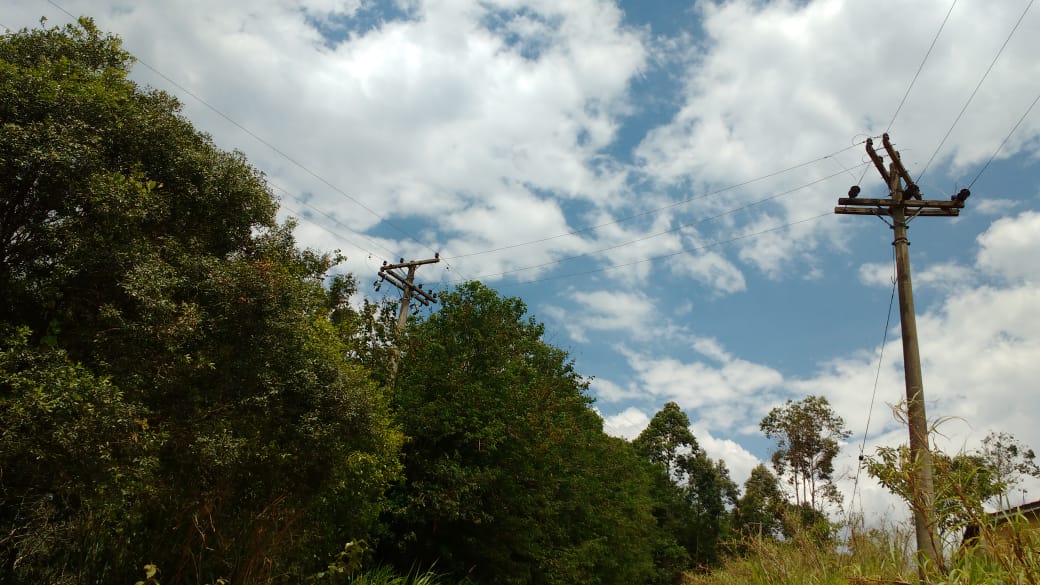 